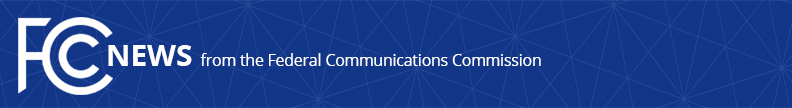 Media Contact: Will Wiquistwill.wiquist@fcc.govFor Immediate ReleaseFCC AUTHORIZES BOEING BROADBAND SATELLITE CONSTELLATION   -- WASHINGTON, November 3, 2021—The Federal Communications Commission today approved an application from The Boeing Company for a license to construct, deploy, and operate a satellite constellation.  As detailed in its FCC application, Boeing plans to provide broadband and communications services for residential, commercial, institutional, governmental, and professional users in the United States and globally.  “Advanced satellite broadband services have an important role to play in connecting hard-to-serve communities,” said FCC Chairwoman Jessica Rosenworcel.  “We are committed to a careful and detailed review of all such applications and I thank the International Bureau team for their work completing this first round of NGSO applications.”Today’s Order approves Boeing’s application for non-geostationary orbit fixed-satellite service system using frequencies in portions of the V-band (the 37.5-40, 40-42, 47.2-50.2 and 50.4-51.4 GHz bands), and to operate inter-satellite links (ISLs) using frequencies in portions of the V-band (65-71 GHz band).  It also dismisses Boeing’s request to operate ISLs in certain frequency bands that are not allocated internationally for operations of the FSS in the space-to-space direction in the ITU Radio Regulations.###
Media Relations: (202) 418-0500 / ASL: (844) 432-2275 / Twitter: @FCC / www.fcc.gov This is an unofficial announcement of Commission action.  Release of the full text of a Commission order constitutes official action.  See MCI v. FCC, 515 F.2d 385 (D.C. Cir. 1974).